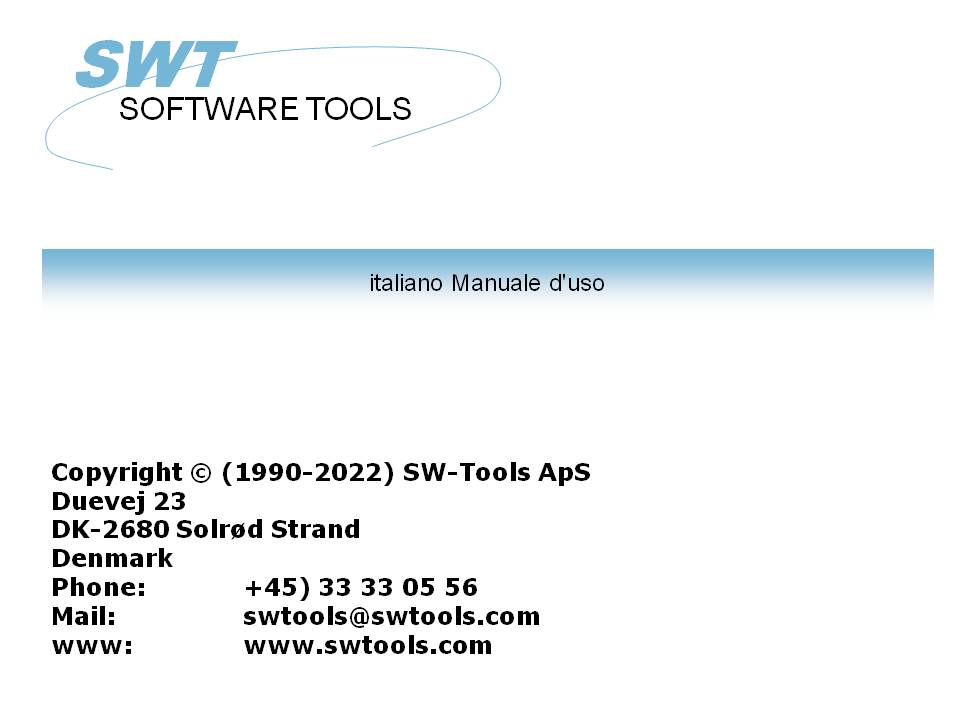 Autorizzare22/11/01 /  2022-09-01 008.384IndiceIndice	21. Autorizzare	31.1. Descrizione	41.2. Struttura	51.2.1. Prodotti	61.2.2. Uso del prodotto	71.2.2.1. Versioni del DEMO	81.2.2.2. Versioni CHIARE	91.2.3. UserID	101.2.4. Autorizzazione principale	111.2.5. Autorizzazione dell'utente	121.3. Ordinamento	131.3.1. Il codice principale dell'autorizzazione	141.4. Produrre un disc di ordine	171.5. PLS.	181.6. L'autorizzazione dell'utente	191.6.1. Input da un archivio su disco	201.7. Totale di controllo	221.7.1. Prodotti nuovi d'ordinamento o più utenti	231.7.2. I campi di osservazione	241.8. Date	251.9. Codice mancante o non valido dell'autorizzazione	261.10. Lo schermo di inizio	272. Codici di Licens	282.1. Prodotti	292.2. Uso di ogni prodotto	30Figura lista	31Index	321. AutorizzareIl sistema autorizzante si accerta che i prodotti siano installati secondo l'autorizzazione accosentita e che l'aggiornamento dei sistemi con i contratti di manutenzione è fatto uniformemente.1.1. Descrizione1. Un codice dell'autorizzazione è chiesto usando la forma di ordine per un certo numero di utenti di ogni prodotto2. Il codice principale dell'autorizzazione si pubblica e spedito sul disc o sul fax/E-mail3. Ogni cliente è attivato per uso di diversi prodotti4. Queste informazioni del cliente sono restituite agli Interruttore-Attrezzi entro 3 mesi sul disc/E-mail5. Gli Interruttore-Attrezzi restituisce un disc o un fax/E-mail con le chiavi di attivazione per ogni utente6. Ogni cliente ora è liberato per uso per più di 3 mesi7. I clienti di Futher possono essere aggiunti dopo punto 3-6 qui sopra.1.2. StrutturaOgni prodotto richiede un'autorizzazione principale funzionare e questa autorizzazione deve essere attivata per l'utente reale.1.2.1. ProdottiUN MODULO è uno di RAPGEN, di quoziente d'intelligenza, di DATAMASTER, di ODBC16 o di ODBC32. TRIO delle forme insieme di RAPGEN, di quoziente d'intelligenza e di DATAMASTER.Un modulo può usare uno o più i programmi del DRIVER o dell'ASSISTENTE della base di dati che anche devono avere un codice attivo dell'autorizzazione.L'autorizzazione per tutto il un modulo si apre automaticamente per il modulo di FDF (dizionario di dati) ed i driver per accesso di SSV (textfiles di variazione di lunghezza separati punto e virgola) e di ODBC per i sistemi della base di dati.I moduli, i driver e gli assistenti insieme sono denominati PRODUCTS. Un prodotto è identificato da un numero del prodotto delle 4 cifre ed è inserito come linea nel sistema autorizzante.Il bit del TRIO 32 richiede per possedere i codici dell'autorizzazione.La gestione dell'utente richiede il codice speciale dell'autorizzazione.Senza manutenzione avrete bisogno di un codice di versione di aggiornamento di usare il TRIO 007.xxx se l'installazione è prima di 01/08-1998.Un licensecode pubblicato per la versione 007 del TRIO può essere usato con la versione 006 anche. Potete dovere aggiornare la tabella del prodotto contenuta nel LICENSPR.SSV textfile mentre tutti i codici di prodotto devono essere conosciuti al programma dell'autorizzazione.1.2.2. Uso del prodottoL'uso di un modulo può essere DEMO, IN PIENO o LUCE (1.2 o 3). L'uso di un driver può essere PASSIVO o LETTURA /SCRITTURA (R o W).1.2.2.1. Versioni del DEMOLe versioni del DEMO sono limitate mentre nient'altro di 10 programmi/rapporti possono essere conservati in qualunque momento, dato che DATAMASTER soltanto 5 tabelle può essere definito. Una versione del demo sarà normalmente valida soltanto per un periodo di tempo limitato.1.2.2.2. Versioni CHIARESoltanto il quoziente d'intelligenza è disponibile in una versione chiara che è limitata per un uso di 2 lime soltanto in una sessione di inchiesta.1.2.3. UserIDOgni pc del cliente è chiamato unicamente con il relativo proprio USERID. Questo userid non è conosciuto fino ad attivare il programma dell'autorizzazione sul pc che significa che l'attivazione finale per il cliente specifico non può essere fatta quando ordina per l'autorizzazione principale.Questo userid è fissaggi dipendenti e cambierà se il CPU o il disc principale è cambiato, nel qual caso un nuovo codice dell'autorizzazione deve essere richiesto.1.2.4. Autorizzazione principaleL'autorizzazione principale consiste di un certo numero di prodotti attivati con un uso specifico a partire da una data data per un numero massimo degli UTENTI.Ogni serie di prodotti sull'autorizzazione principale deve avere una chiave valida di attivazione da funzionare. Le linee senza chiavi di attivazione possono essere inserite come linee di ORDINE per i nuovi prodotti.Gli utenti supplementari sono inseriti come nuove linee; l'autorizzazione già pubblicata non è cambiata. Ciò significa che lo stesso prodotto può accadere parecchie volte sull'autorizzazione principale e la somma degli utenti per le serie di prodotti è il massimo autorizzato.1.2.5. Autorizzazione dell'utenteL'autorizzazione dell'utente consiste di una copia delle informazioni principali dell'autorizzazione dove ogni serie di prodotti è attivata per gli utenti distinti contrassegnando questi nella casella di controllo. Nessuna chiave di attivazione non deve essere fornita.I prodotti contrassegnati saranno actived per l'utente per un periodo di 3 mesi. Dopo che una chiave di attivazione deve essere inserita per ogni serie di prodotti.1.3. OrdinamentoPer ordinare l'autorizzazione principale compilate la vostra forma di ordine e spedite questo noi.Potete anche denominare sul programma autorizzante, riempite i particolari e spedite il disc generato.1.3.1. Il codice principale dell'autorizzazionePoichè il vostro ordine è registated da noi che spediremo un fax (o disc/E-mail) della forma: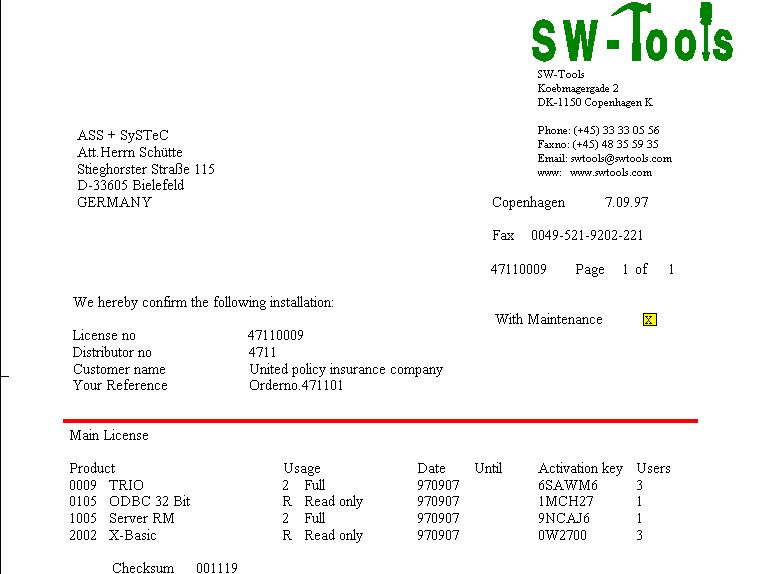 1. Il codice principale dell'autorizzazione restituitoCiò soddisfare di questa deve essere inserita selezionando il programma dell'autorizzazione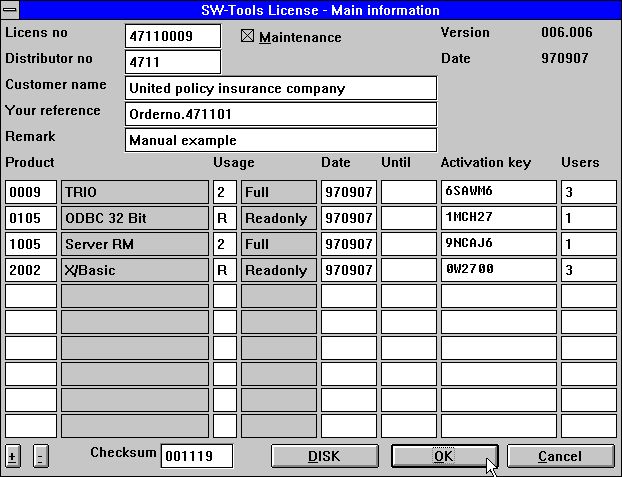 2. Impostare il codice principale dell'autorizzazione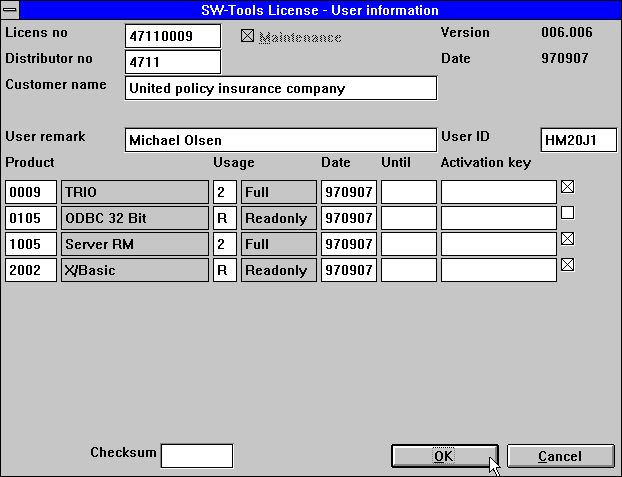 3. Contrassegnare i prodotti specifici degli utentiQuesto utente ora avrà accesso ai prodotti contrassegnati per 3 mesi a partire dalla data che avete disposto il contrassegno o fino al FINO alla data di scadenza qualunque viene in primo luogo.1.4. Produrre un disc di ordineQuando vi scattate BENE, se avete contrassegnato alcuni prodotti per questo utente avrete l'opzione per produrre un disc (o lima) per il codice finale dell'autorizzazione dell'utente: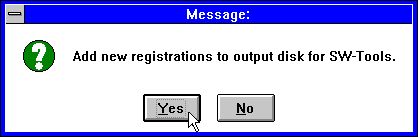 4. Fare un disc di ordineLa risposta SÌ su questo problema dà una finestra di dialogo di nome di schedario con il nome di schedario A di difetto: LICENSENO.PLS, per esempio1.5. PLS.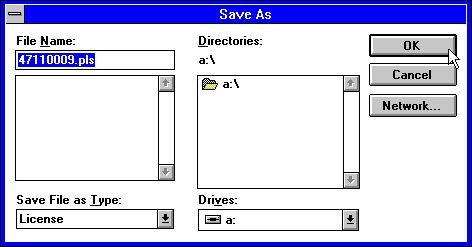 5. Uscita alla lima dell'autorizzazione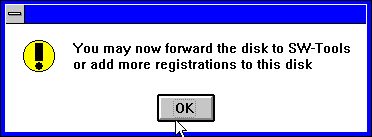 6. La lima dell'autorizzazione ora aspetta1.6. L'autorizzazione dell'utenteQuando spedite noi il disc di registation o pezzo di carta con i userid ed i prodotti richiesti entro 3 mesi il codice finale dell'autorizzazione sarà restituito dal fax, dal disc o dal E-mail.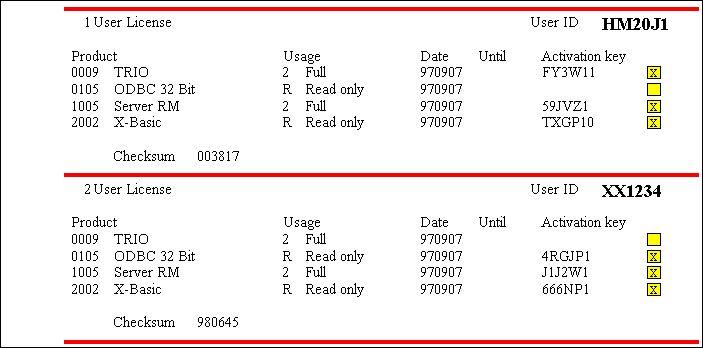 7. Autorizzazione finale dell'utente sul fax1.6.1. Input da un archivio su discoQuesti codici devono essere impostati nel programma dell'autorizzazione sui pc corrispondenti del cliente.Se avete ricevuto un disc o una lima da noi, l'autorizzazione è aggiornata attivando il tasto del DISC alla prima pagina dell'autorizzazione. Allora otterrete un dialogo della lima: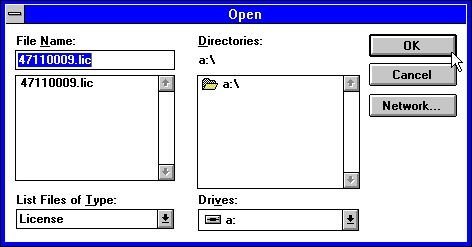 8. Ottenendo i codici dal discLa lima è chiamata LICENSENO.LIC e può contenere le informazioni per tutti gli utenti. Quando il disc è giusto colto scatti BENE entrambi per il principale autorizzano e la pagina dell'autorizzazione dell'utente.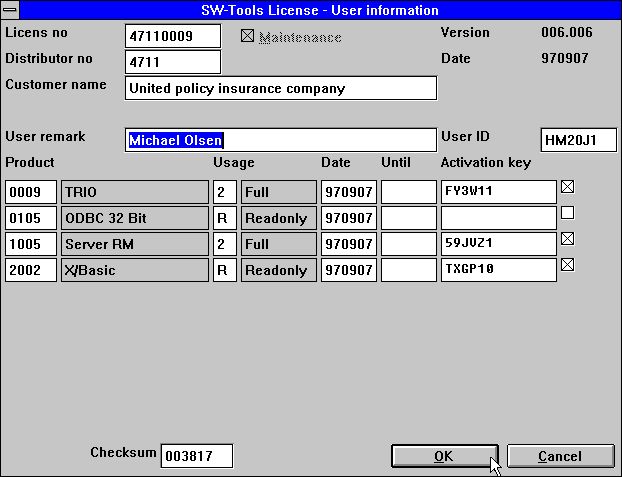 9. Il codice aggiornato per l'autorizzazione dell'utente1.7. Totale di controlloIl totale di controllo sulla linea inferiore dello schermo dell'autorizzazione si accerta che tutte le informazioni siano inserite come previste. Otterrete i messaggi di errore come: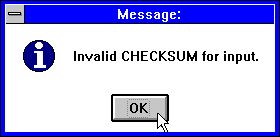 10. Totale di controllo non valido per inpute dovrà correggere le informazioni o usare l'ANNULLAMENTO prima che il programma dell'autorizzazione li lasci fuori.1.7.1. Prodotti nuovi d'ordinamento o più utentiPotete aggiungere le linee alla pagina principale dell'autorizzazione senza entrare in alcuna chiave di attivazione. Tali linee non saranno attivate e non saranno incluse nel totale di controllo.I prodotti possono essere contrassegnati per uso del cliente appena come il normale e disc di ordine prodotto per sia la conduttura che l'autorizzazione del cliente.1.7.2. I campi di osservazioneTutte le informazioni tranne i campi di osservazione sono incluse nel totale di controllo. Potete cambiare le osservazioni mentre gradite.L'osservazione sulle informazioni dell'autorizzazione dell'utente può essere usata come il nome del cliente ed essere fatta riferimento come #UN (nome dell'utente) nei programmi.1.8. DateSi noti che il codice pubblicato è non valido PRIMA di data data e soltanto valido al dato fino alla data.I 3 mesi dati per un pc del cliente è calcolato a partire dalla data che il contrassegno in primo luogo è stato attivato.1.9. Codice mancante o non valido dell'autorizzazioneSe un codice dell'autorizzazione manca otterrete un messaggio come: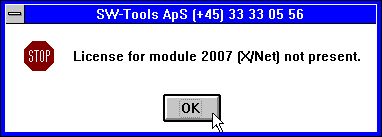 11. Provare ad iniziare senza autorizzazione validaControlli prego che abbiate contrassegnato il prodotto selezionato per uso sul cliente reale e le date sono valide.1.10. Lo schermo di inizioQuando avviate un modulo le informazioni dell'autorizzazione saranno indicate: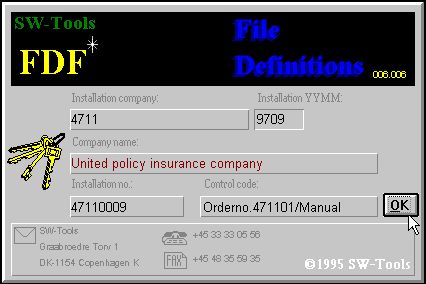 12. Lo schermo di inizio per il modulo di FDFLe informazioni inoltre sono indicate nella linea di condizione ed alla pagina di HELP-ABOUT: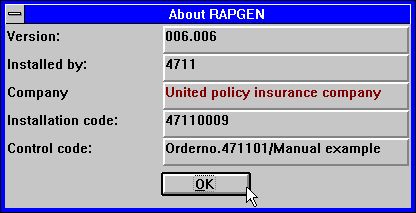 13. CIRCA lo schermo dal menu di AIUTO in RAPGEN2. Codici di Licens2.1. Prodotti0001 - Dizionario di dati di FDF (permesso automaticamente)0002 - RAPGEN0003 - Quoziente d'intelligenza0004 - DATAMASTER0005 - Bit di ODBC 160009 - TRIO0010 - Compilatore di Rapgen0011 - Utente Administation0012 - Aggiornamento di versione0101 - Bit del dizionario 32 di dati di FDF0102 - Bit di RAPGEN 320103 - Bit di quoziente d'intelligenza 320104 - Bit di DATAMASTER 320105 - Bit di ODBC 320109 - Bit del TRIO 320110 - Bit del compilatore 32 di Rapgen0111 - Bit di Administation 32 dell'utente0112 - Bit di aggiornamento 32 di versione1001 - Bit di WINDOWS 16 dell'assistente1002 - Bit di WINDOWS 32 dell'assistente1003 - Assistente OS/21004 - Assistente SCO1005 - Assistente RM1006 - Assistente RISC1008 - Assistente HP90001009 - Assistente ICL1010 - Assistente RISC-22000 - CSV (permesso automaticamente)2001 - Biblioteca di ISAM2002 - X/Basic2003 - Dataflex2005 - Btrieve2006 - ODBC (permesso automaticamente)2007 - X/Net2008 - Concorde XAL2009 - Concorde C52010 - Isam2011 - Unibasic2012 - Scala2013 - Ctras2014 - Netbasic2015 - Concorde C42017 - GSM 3000 globali2018 - Apr-Di base2019 - Navision2022 - 2000 globale2023 - Ftp di Quattro2.2. Uso di ogni prodotto1 - Demo2 - In pieno3 - Luce4 - DistributoreR - ReadonlyW - Lettura /scritturaFigura lista1. Il codice principale dell'autorizzazione restituito	142. Impostare il codice principale dell'autorizzazione	153. Contrassegnare i prodotti specifici degli utenti	164. Fare un disc di ordine	175. Uscita alla lima dell'autorizzazione	186. La lima dell'autorizzazione ora aspetta	187. Autorizzazione finale dell'utente sul fax	198. Ottenendo i codici dal disc	209. Il codice aggiornato per l'autorizzazione dell'utente	2110. Totale di controllo non valido per input	2211. Provare ad iniziare senza autorizzazione valida	2612. Lo schermo di inizio per il modulo di FDF	2713. CIRCA lo schermo dal menu di AIUTO in RAPGEN	27Indexn-	1;29;3000001	290002	290003	290004	290005	290009	290010	290011	290012	29006	6007	601	1;60101	290102	290103	290104	290105	290109	290110	290111	290112	2908-1998	611	3;4;5;6;7;8;9;10;11;12;13;14;17;18;19;20;22;23;24;25;26;27;29;30;3110	8;22;27;311001	291002	291003	291004	291005	291006	291008	291009	291010	2916	29;3122	2;4;5;6;7;8;9;10;11;12;15;24;28;29;30;312000	292001	292002	292003	292005	292006	292007	292008	292009	292010	292011	292012	292013	292014	292015	292017	292018	292019	292022	1;292023	2933	4;7;10;12;13;14;16;19;25;30;313000	2932	6;293-6	444	4;6;11;17;30;3155	4;8;12;18;3166	4;18;19;20;3177	4;19;22;23;24;3188	20;25;3199	21;26;31AA	17Administation	29Aggiornamento	29Allora	20ANNULLAMENTO	22Apr-Di	29Assistente	29ASSISTENTE	6Autorizzare	1;3Autorizzazione	11;12;19;31BBasic	29BENE	17;20Biblioteca	29Bit	29Btrieve	29CC4	29C5	29CHIARE	9Ciò	11;14Codice	26Codici	28Compilatore	29Concorde	29Controlli	26CPU	10CSV	29Ctras	29DDataflex	29DATAMASTER	6;8;29Date	25Demo	30DEMO	7;8Descrizione	4DISC	20Distributore	30Dizionario	29Dopo	12DRIVER	6EE	4;14;19è	3;4;6;9;10;11;12;14;20;25E-mail	4;14;19FFDF	6;27;29;31FINO	16Ftp	29Futher	4GGli	4;11GSM	29HHELP-ABOUT	27HP9000	29II	4;6;12;23;24;25ICL	29Il	3;4;6;14;21;22;31In	30IN	7Input	20Interruttore-Attrezzi	4Isam	29ISAM	29LL	6;7;11;12;19;24La	6;17;18;20;31Le	8;11;27Lettura	30LETTURA	7LIC	20Licens	28LICENSENO	17;20LICENSPR	6Lo	27;31Luce	30LUCE	7MMODULO	6NNavision	29Nessuna	12Net	29Netbasic	29OODBC	6;29ODBC16	6ODBC32	6Ogni	4;5;10;11Ordinamento	13ORDINE	11OS	29Otterrete	22PPASSIVO	7Per	13PIENO	7PLS	17;18Poichè	14Potete	6;13;23;24PRIMA	25Prodotti	6;23;29PRODUCTS	6Produrre	17QQuando	17;19;20;27Quattro	29Queste	4Questi	20Questo	10;16Quoziente	29RR	7;30Rapgen	29RAPGEN	6;27;29;31Readonly	30RISC	29RISC-2	29RM	29SScala	29SCO	29SCRITTURA	7Se	20;26Senza	6Si	25SÌ	17Soltanto	9SSV	6Struttura	5TTali	23Totale	22;31TRIO	6;29Tutte	24UUn	4;6UN	6;24Una	8Unibasic	29UserID	10USERID	10Uso	7;30Utente	29UTENTI	11VVersioni	8;9WW	7;30WINDOWS	29XX	29XAL	29